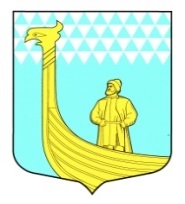 АДМИНИСТРАЦИЯМУНИЦИПАЛЬНОГО ОБРАЗОВАНИЯВЫНДИНООСТРОВСКОЕ СЕЛЬСКОЕ  ПОСЕЛЕНИЕ                                   Волховский муниципальный районЛенинградская область                                                деревня Вындин Остров                                                             ул. Школьная, д.1 а                                          П О С Т А Н О В Л Е Н И Еот  14 сентября  2018  года							№ 130 	В соответствии с Указом Президента Российской Федерации от 29 июня 2018 года № 378 «О национальном плане противодействия коррупции на 2018-2020 годы» П О С Т А Н О В Л Я Ю :                   Внести в План мероприятий по противодействию коррупции в муниципальном образовании Вындиноостровское  сельское поселение Волховского района  муниципального района Ленинградской области   на 2018 год, утвержденный постановлением администрации МО Вындиноостровское сельское поселение от 28 декабря 2017 года № 207 «Об утверждении плана мероприятий по противодействию коррупции в муниципальном образовании Вындиноостровское  сельское поселение Волховского района  муниципального района Ленинградской области   на 2018 год» (далее – План противодействия коррупции) следующие изменения:		1. Пункт 1 дополнить п.п 1.6 следующего содержания:1.6 «Контроль за соблюдением лицами, замещающими должности муниципальной службы, требований законодательства Российской Федерации о противодействия коррупции, касающихся предотвращения и урегулирования конфликта интересов, в том числе за привлечением таких лиц к ответственности в случае их несоблюдения».		2. Пункт 4 дополнить п.п 4.10 следующего содержания:4.10 «Организация контроля за актуализацией сведений, содержащихся в анкетах, представляемых при назначении на лиц, замещающих муниципальные должности и должности муниципальной службы и поступлении на муниципальную службу, об их родственниках и свойственниках в целях выявления возможного конфликта интересов».		3. Пункт 2 дополнить п.п 2.11 следующего содержания:2.11 «Организовать обучение муниципальных служащих, впервые поступивших на муниципальную службу для замещения должностей. включенных в перечни. установленные нормативными правовыми актами Российской Федерации, по образовательным программам в области противодействия коррупции».		4. В п.п 2.6 после слова «организация» дополнить слово «ежегодного». 		5.Контроль за исполнением настоящего постановления оставляю за собой.Глава администрацииМО Вындиноостровское сельское поселение         						М.ТимофееваО внесении изменений в постановление администрации МО Вындиноостровское сельское поселение Волховского муниципального района Ленинградской области от 28 декабря 2017 года № 207 «Об утверждении плана мероприятий по противодействию коррупции в муниципальном образовании Вындиноостровское  сельское поселение Волховского района  муниципального района Ленинградской области   на 2018 год»